СЦЕНАРИЙ ТОРЖЕСТВЕННОГО МЕРОПРИЯТИЯ« АЛДАН - ГОРОД ТРУДОВОЙ ДОБЛЕСТИ»Цель: формирование личности гражданина и патриота России; расширение представлений детей о своей республике, родном городе;Задачи:  - развитие у воспитанников потребности в познании культурно - исторических ценностей;- воспитание любви к родному краю, чувства гордости за свой город, за свой народ;Возрастная категория: воспитанники Центра помощи детям - сиротам 8- 16 летПриложение к мероприятию: видео презентацияХод мероприятияВедущий:   Мы дышим вольным воздухом одним                    Якуты, чукчи, русские, эвены.                     И никакой земли во всей вселенной                     Иной, чем наша, вовсе не хотим    Дата 28 апреля 1922 года навсегда вошла в историю нашей Родины, в историю коренных народов Севера. В сложной обстановке гражданской войны, видные общественные и политические деятели Якутии Максим Амосов  и  Платон Ойунский выступили перед Центральным комитетом партии о создании Якутской Автономной Советской Социалистической республики. По воле трудящихся 27 апреля 1922 года Декретом Всероссийского исполнительного комитета Якутская губерния была преобразована в ЯАССР и вошла в состав Российской Федеративной Социалистической республики (РСФСР). 27 апреля 1991 года Верховный Совет Якутской ССР принял постановление о переименовании Якутской ССР в Республику Саха (Якутия). Впервые свой национальный праздник жители Якутии отметили в 1999 году.                 К 100-летию республики готовилось все население нашей родины, и мы были участниками этих торжественных мероприятий. Наша республика имеет свой флаг, герб и гимн. Каждый житель страны должен уважительно относиться к символике нашей Родины, республики, знать и исполнять свой гимн.Исполняется Гимн Республики САХА Сегодня в нашей республике 10 крупных промышленных городов.Наше торжественное мероприятие мы посвящаем героическому, трудовому Алдану, 100 – летний юбилей которого республика отмечает в 2023 году.Стихотворение «Мой Алдан», автор Михаил Бертелев. Читает воспитанница Влада ДубининаАлдан – как песня — это имя,Алдан – Якутии краса.Где золотыми кладовымиЛежат и горы, и леса.Здесь солнце жаркое в июле.Зимой мороз и снегопад,Здесь кедры, словно в карауле,Земные тайны сторожат.Но трудовой людской отвагеСдались угрюмые хребты,И забирают чудо -драгиБогатства вечной мерзлоты.Ведущий: Сто лет назад на территории Алданского района шумела безбрежная глухая тайга. На огромном пространстве не было ни одного населенного пункта.  Эвенки, кочевавшие с оленьими стадами, издавна находили в ручьях и реках золотые самородки. Разные люди и в разные времена знали о богатствах алданской земли и даже делали неоднократные попытки обнаружить и взять их.В апреле 1923 года правительство Якутии решило направить на Алдан экспедицию, которую возглавил Вольдемар Петрович Бертин. Артель состояла из 22 человек. Начав работу на реке Орто – Сала, члены экспедиции находили золото, но не так много. И лишь когда они вышли на правый берег Орто – Салы, который назвали Незаметный, пробы показали высокое содержание золота.  19 июня этого года Бертин встречается с вольным старателем Тарабукиным Михаилом Прокопьевичем, который мыл уже здесь золото и подтвердил высокое его содержание. Так было положено начало прииску Незаметный. В мае 1939 года Незаметный был переименован в город Алдан. Памятник первооткрывателям В. П. Бертину и М. П. Тарабукину был открыт в 1974 году.Видео – открытие памятника. Богат наш край. Золото…. Именно оно является причиной рождения нашего города. Однако не только золотом славится Алдан. Его природные кладовые хранят много богатств. В 1940 году охотник Захаров Василий открыл месторождение слюды. А в 1972 году геологи открыли крупнейшее месторождение апатитов, позже месторождение урана, железной руды, флогопита, горного хрусталя. Все эти природные богатства добывает наш трудовой  алданский народ. О богатствах нашего края, о его людях  в 1995 году написала песню старший воспитатель Алданского детского дома Роза Васильевна  Солнышкина, ныне Почетный гражданин Алданского района. А исполнил ее в то время наш воспитанник Евгений Корнилович.Видео. Исполнение песни об АлданеГоды войны. Это страшное слово «война» вошло в каждый  дом, каждую семью. Вместе со всей страной встал на борьбу с врагом и наш трудовой Алдан.Видео-презентация «Трудовой Алдан – все для фронта»Как эти суровые годы войны переживали воспитанники и сотрудники нашего детского дома. На начало войны в детском доме проживало около 120 воспитанников и работали 22 сотрудника. Молодые парни, окончившие 10 классов, были призваны в ряды советской Армии, сражались на различных фронтах, с честью выполняли свой долг. Плотников Николай, Смирнов Николай, Гончаров Михаил, Литвинов Аркадий не вернулись с фронта.Дети понимали, как важно помочь взрослым в хозяйственных делах, обеспечить себя питанием и одеждой. 70 воспитанников и сотрудники детского дома были направлены на заготовку дров и на посевную и уборочную работы. Чтобы прокормиться, дети собирали ягоды, грибы, орехи, заготавливали сено для лошадей. Девочек обучали шитью и вязанию, мальчики работали в столярной и обувной мастерских. Воспитатели делали все, чтобы дети учились, занимались на кружках и спортивных секциях. Прошли годы. Выросли те дети, но навсегда сохранили дружбу и память о тех суровых годах.Видео. Письмо воспитанницы детского дома 1942-1946 года Лилии Савенко «Работали мы в совхозе. Заготавливали корм скоту, помогали убирать овощи. В городе был госпиталь. Мы посещали раненых, помогали им, ставили концерты»Видео. Наградные листыСотрудники детского дома за вклад в победу были награждены медалями «За доблестный труд в годы ВОВ»: Коптилина Глафира Ивановна, Дудинова Зоя Перфильевна, Соломатова Меланья АндреевнаВ 2020 году общественность города, администрация района, представив все документы о высоких заслугах наших земляков на фронтах и в тылу, выступили с предложением о присвоении нашему городу статуса «Город трудовой доблести». В России на май 2020 года этого высокого звания были удостоены 32 города. 10 сентября 2021 года Указом Президента Российской Федерации В. В. Путина звание «Город трудовой доблести» присвоено еще 12 городам. Среди них этого высокого звания удостоен и наш золотой Алдан.Видео. Выступление Президента Республики Саха (Якутия) А.С.НиколаеваКаждый житель нашей Якутии должен гордиться своей Родиной, чтить, хранить и беречь память тех поколений. Мы, жители города, гордимся трудовым подвигом наших отцов и готовы преумножить славу нашего города – города трудовой доблести.Звучит песня «Я живу в Якутии»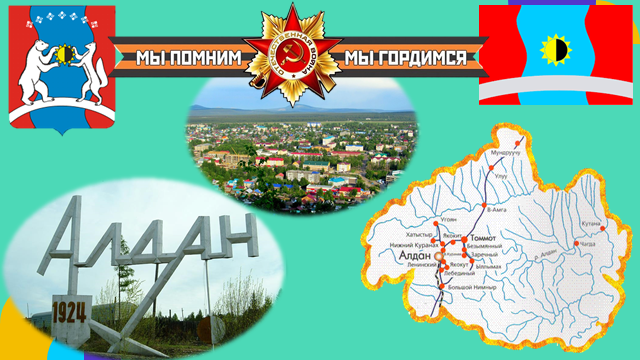 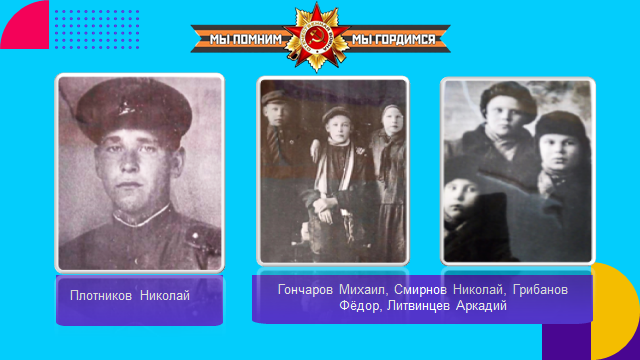 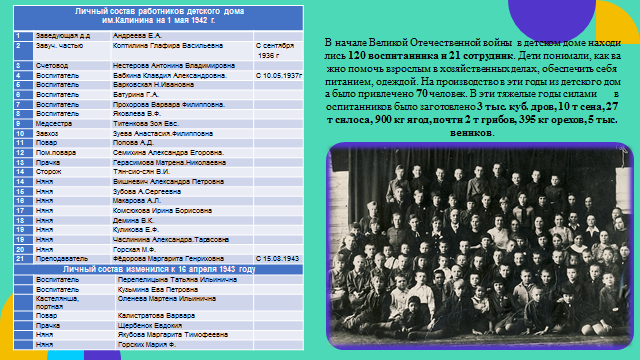 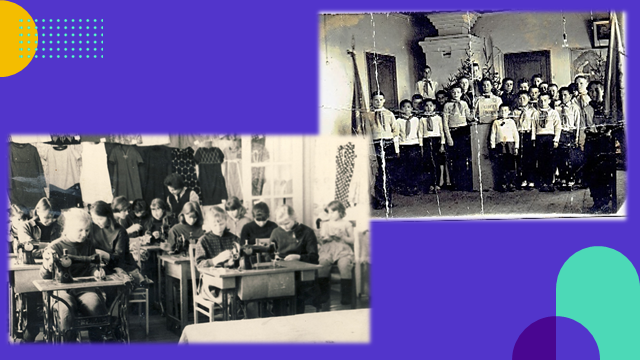 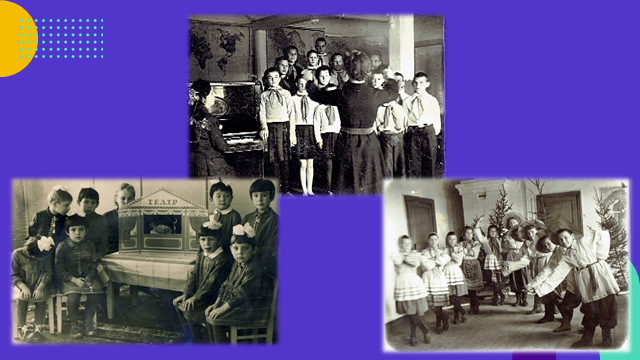 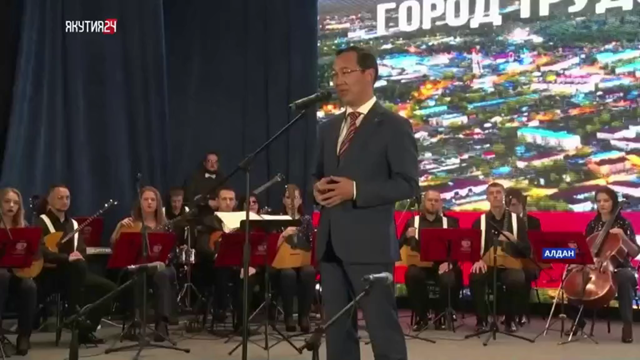 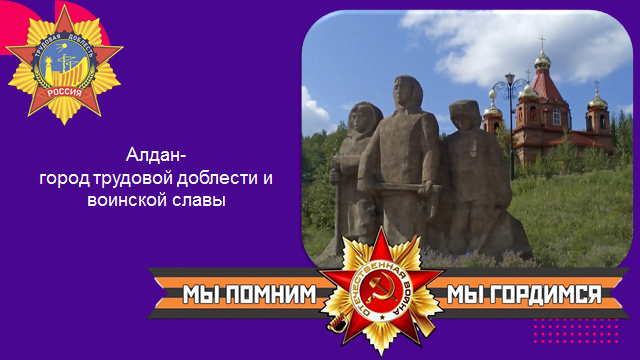 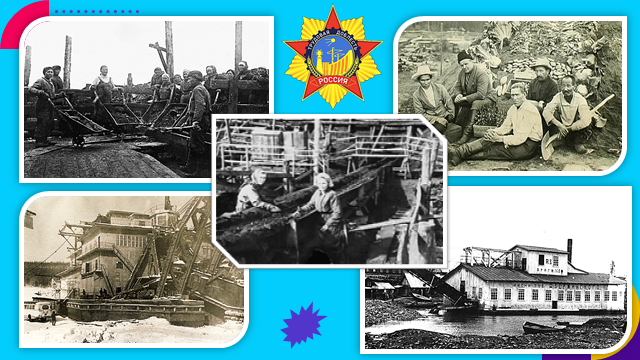 